     Công ty chuyên về Game Art Products có trụ sở chính tại Seoul, Hàn Quốc hiện đang tuyển dụng vị trí sau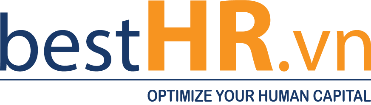 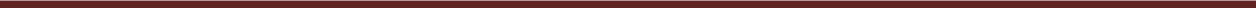 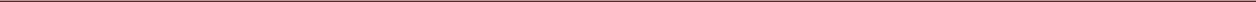 2D CONCEPT ARTIST2D CONCEPT ARTISTQUYỀN LỢI- Mức lương: thoả thuận (dựa vào kinh nghiệm)- Chế độ đầy đủ - Môi trường làm việc năng động, trẻ trung, quốc tế- Cơ sở vật chất tiện nghi, đầy đủ - Tea-break, free snack hàng tuầnTHỜI GIAN LÀM VIỆCGiờ hành chính thứ 2-thứ 6MÔ TẢ CÔNG VIỆC- Lên kế hoạch và thực hiện các thiết kế Concept chất lượng cao về Character để Team 3D dựng modeling,- Thiết kế hình ảnh với Style Real & Semi Real tùy theo dự án,- Trao đổi, tương tác, phối hợp chặt chẽ với Art Leader, Art Director, Team 2D và 3D để hoàn thành dự án tốt nhất,- Tham gia đánh giá sản phẩm, nhận phản hồi, giải quyết vấn đề, đề xuất ý tưởng và sẵn sàng chỉnh sửa file trong trường hợp cần thiết.YÊU CẦU- Từ 4 năm kinh nghiệm trong lĩnh vực Game Concept ( Style Real hoặc Semi-Real ),- Khả năng sáng tạo, phát triển ý tưởng thành Concept dựa trên mô tả của khách hàng,- Có khả năng thích nghi tốt, có gu thẩm mĩ, có kiến thức về phối cảnh & bố cục màu sắc,- Tinh thần trách nhiệm cao, thái độ chuyên nghiệp & yêu thích công việc,- Yêu thích Game & có kiến thức về Game là một lợi thế.ĐỊA ĐIỂM LÀM VIỆCToà nhà E.Town Central Đoàn Văn Bơ Q.4 TP.HCM